





Elevator Speech 

Start with: “I am a Board Member at Bryan's House. We are an IMPACT agency. “  

“We are developing progressive and accessible pathways to inclusion to better serve more at-risk children with special needs in 8 counties in North Texas.” 

“We change children’s trajectories for life and are currently revolutionizing the ‘medical-special education-therapy-family support’ model of care.” 
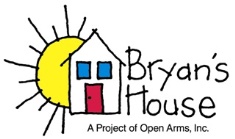 Create Excitement in Your Conversations!
We are innovators and a favorite charity for global companies and their leaders based here and around the world. 

We are authentic. 
We are nurturers. 
We are leaders in our field. 
Why ARE We Leaders In Our Field?
We host a lab-school for practicums, providing enrichment opportunities for fifteen (UTD) University of Texas at Dallas therapy students twice a year. 

We provide a program for in-class observations for students from the Dallas Nursing Institute, Chamberlain Nursing School and Concorde Nursing School.
 
We developed a—unique to them and the community—hybrid special education/classroom care model for the Dallas Independent School District which can be replicated in other ISD’s.

Programs
We are the only nonprofit in North Texas that provides a unique range of services including:daily medically-managed child development (Montessori, trauma-informed curriculum)onsite therapies dailyintensive case management holistic family support services for families to thrive. 
Family Supportive Services
We negate homelessness for families and provide basic needs, workforce solutions, further education access, job skills training, financial and budgeting expertise and so much more. 

We do this all with a staff of 25 and a budget of $1.8 million. Join us to advocate, volunteer or mentor team members.